VOS EDUCATEURS POUR LA SAISON PROCHAINE :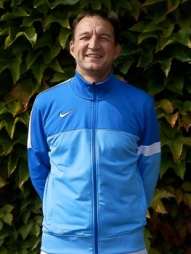                            BRUNO PETIT                               TEL: 06/87/49/19/54                               MAIL: bruno.petit770@orange.fr                               BEF                                ROMAIN LEGOUVERNEUR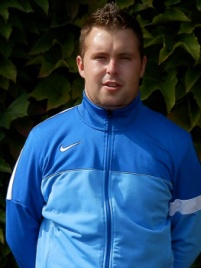                                 TEL: 07/62/53/14/84                                MAIL: rlegouverneur@gmail.com                                CFF2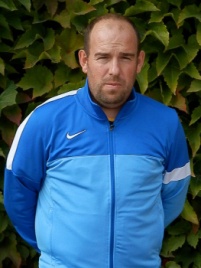                                GUILLAUME BRASSELET                               TEL: 06/81/58/20/70                               MAIL: guillaume.brasselet@orange.fr                               CFF1BONNES VACANCESVOS LICENCES PEUVENT ETRE RENDUS PENDANT LE STAGE FOOT OU STADE LABROSSE JUSQU’AU 27 JUINAS AULNOYE AYMERIES FOOTBALL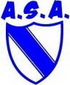 PROGRAMME DE REPRISESAISON 2014/2015CATEGORIE U12/U13JOUEURS NES EN 2002/2003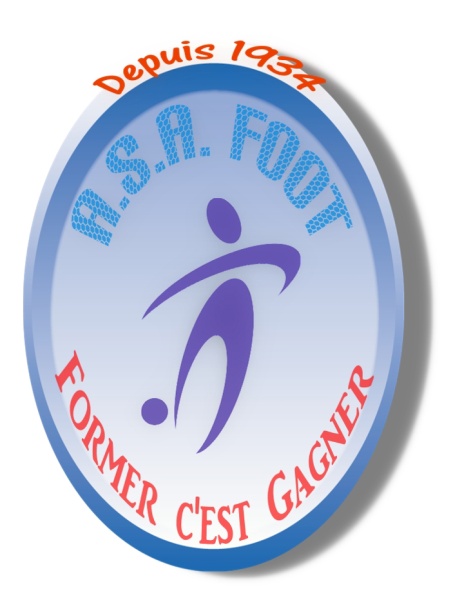 JOURCATEGORIEHEURESTADESTADESTADESTADESTADEDIVERS (MATCH, STAGE…)DIVERS (MATCH, STAGE…)DIVERS (MATCH, STAGE…)DIVERS (MATCH, STAGE…)JOURCATEGORIEHEURELABROSSE 1LABROSSE 2ATTOQUE 1ATTOQUE 2DELAUNEDIVERS (MATCH, STAGE…)DIVERS (MATCH, STAGE…)DIVERS (MATCH, STAGE…)DIVERS (MATCH, STAGE…)LUNDI 18/08REPRISE U12/U1310H00/12H00XMERCREDI 20/08U12/U1310H00/12H00 XVENDREDI 22/08U12/U1310H00/12H00XLUNDI 25/08U12/U1313H30/15H00 XMERCREDI 27/08U12/U1310H00/12H00 XMERCREDI 27/08U13 BRUNO15H00/17H00 XMATCH CONTRE ST AMAND MATCH CONTRE ST AMAND MATCH CONTRE ST AMAND MATCH CONTRE ST AMAND JEUDI 28/08U12/U1313H30/15H00X 